  LE NOBLAT AQUATIQUE CLUB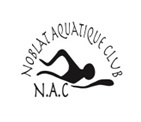 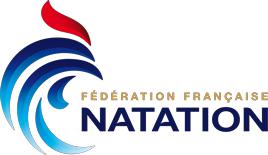 Affiliés à la Fédération Française de NatationCivilité (Nom/Prénom)……………………………………..Adresse : ……………………………………………………Code postal/Ville : ………………………………………….Tel : ………………………………………………………….Objet : Pouvoir de représentation à l’Assemblée générale d’associationJe soussigné Mme/M.                                                     Prénom Membre ou parents de mineurs membres de l’association Noblat Aquatique Club , dont le siège est 6 Avenue Leon Blum_Préciser le nombre de mineurs membres:Donne, par la présente, pouvoir au membre dénommé ci-après : Mme/M………………………………………………………………….. ________                , Demeurant à………………………………………………………………………..  afin de me représenter lors de l’assemblée générale qui se tiendra à Salle Denis Dussoub  le Samedi 20 Février 2021,à 15heureElle prendra ainsi part aux votes des résolutions et aux délibérations qui seront à l’ordre du jour. Pour valoir ce que de droit,Fait à ____                                , le ______Signature du mandant                                                         Signature du mandataire